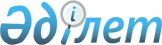 О внесений изменений и дополнений в решение районного маслихата от 12 декабря 2017 года № 110 "Об утверждении Иргизского районного бюджета на 2018-2020 годы"Решение Иргизского районного маслихата Актюбинской области от 1 июня 2018 года № 148. Зарегистрировано Управлением юстиции Иргизского района Департамента юстиции Актюбинской области 18 июня 2018 года № 3-5-179
      В соответствии статьями 9, 109 Бюджетного Кодекса Республики Казахстан от 4 декабря 2008 года, статьей 6 Закона Республики Казахстан от 23 января 2001 года "О местном государственном управлении и самоуправлении в Республике Казахстан", маслихат Иргизского района РЕШИЛ:
      1. Внести в решение районного маслихата от 12 декабря 2017 года № 110 "Об утверждении Иргизского районного бюджета на 2018-2020 годы" (зарегистрированное в Реестре государственной регистрации нормативных правовых актов за № 5785, 16 января 2018 года официально опубликовано в Эталонном контрольном банке нормативных правовых актов Республики Казахстан) следующие изменения и дополнения:
      в пункте 1:
      в подпункте 1):
      доходы цифры "3 704 247" заменить цифрами "3 761 306,5";
      в том числе:
      поступлениям трансфертов цифры "3 102 472" заменить цифрами "3 159 531,5";
      в подпункте 2):
      затраты цифры "3 730 414" заменить цифрами "3 787 473,5";
      в пункте 3:
      в абзаце втором:
      цифры "38 000" заменить цифрами "28 900";
      в пункте 7:
      в абзаце втором:
      цифры "9 474" заменить цифрами "9 421";
      в абзаце пятом:
      цифры "17 293" заменить цифрами "24 211";
      в абзаце шестом:
      цифры "15 435" заменить цифрами "11 889";
      седьмой абзац исключить;
      в абзаце восьмом:
      цифры "3 899" заменить цифрами "3 581";
      и дополнить абзацами следующего содержания:
      "63 241 тысяч тенге - на доплату учителям организаций образования, реализующим учебные программы начального, основного и общего среднего образования по обновленному содержанию образования, и возмещение сумм, выплаченных по данному направлению расходов за счет средств местных бюджетов;
      21 036 тысяч тенге - на доплату за квалификацию педагогического мастерства учителям, прошедшим национальный квалификационный тест и реализующим образовательные программы начального, основного и общего среднего образования.".
      в пункте 9:
      в абзаце пятом:
      цифры "5 302" заменить цифрами "9 969";
      в абзаце восьмом:
      цифры "5 452" заменить цифрами "7 952";
      в абзаце одиннадцатом:
      цифры "14 774" заменить цифрами "17 099";
      в абзаце шестнадцатом:
      цифры "5 835" заменить цифрами "3 420,5";
      дополнить абзацем следующего содержания:
      "100 тысяч тенге - на капитальные расходы организаций культуры.".
      в пункте 10:
      в абзаце втором:
      цифры "50 000" заменить цифрами "53 000";
      четвҰртый абзац исключить.
      2. Приложения 1, 5 к указанному решению изложить в новой редакции согласно приложениям 1, 2 к настоящему решению.
      3. Государственному учреждению "Аппарат Иргизского районного маслихата" в установленном законодательством порядке обеспечить:
      1) государственную регистрацию настоящего решения в Управлении юстиции Иргизского района;
      2) направление настоящего решения на официальное опубликование в Эталонном контрольном банке нормативных правовых актов Республики Казахстан;
      3) размещение настоящего решения на интернет-ресурсе акимата Иргизского района.
      4. Настоящее решение вводится в действие с 1 января 2018 года. Иргизский районный бюджет на 2018 год Бюджетные программы аппаратов акимов сельских округов района в городе, города районного значения, поселка, села, сельского округа на 2018 год
					© 2012. РГП на ПХВ «Институт законодательства и правовой информации Республики Казахстан» Министерства юстиции Республики Казахстан
				
      Председатель сессии Иргизского 
районного маслихата 

К. Тлеугабылов

      Секретарь Иргизского 
районного маслихата 

К. Косаяков
Приложение 1 к решению
районного маслихата
от "1" июня 2018 года № 148Приложение 1 к решению
районного маслихата
от "12" декабря 2017 года № 110
Категория
Категория
Категория
Категория
Сумма (тысяча тенге)
Класс 
Класс 
Класс 
Сумма (тысяча тенге)
Подкласс
Подкласс
Сумма (тысяча тенге)
Наименование
Сумма (тысяча тенге)
1
2
3
4
5
І. Доходы
3 761 306,5
1
Налоговые поступления
409 430
01
Подоходный налог
119 077
2
Индивидуальный подоходный налог
119 077
03
Социальный налог
89 762
1
Социальный налог
89 762
04
Налоги на собственность
152 503
1
Налог на имущество
145 315
3
Земельный налог
189
4
Налог на транспортные средства
5 110
5
Единый земельный налог
1 889
05
Внутренние налоги на товары, работы и услуги
46 392
2
Акцизы
160
3
Поступления за использование природных и других ресурсов
40 793
4
Сборы за ведение предпринимательской и профессиональной деятельности
5 381
5
Налог на игорный бизнес
58
08
Обязательные платежи, взимаемые за совершение юридически значимых действий и (или) выдачу документов уполномоченными на то государственными органами или должностными лицами
1 696
1
Государственная пошлина
1 696
2
Неналоговые поступления
190 345
01
Доходы от государственной собственности
4 830
5
Доходы от аренды имущества, находящегося в государственной собственности
4 830
06
Прочие неналоговые поступления
185 515
1
Прочие неналоговые поступления
185 515
3
Поступления от продажи основного капитала
2 000
01
Продажа государственного имущества, закрепленного за государственными учреждениями
200
1
Продажа государственного имущества, закрепленного за государственными учреждениями
200
03
Продажа земли и нематериальных активов
1 800
1
Продажа земли
1 800
4
Поступления трансфертов
3 159 531,5
02
Трансферты из вышестоящих органов государственного управления
3 159 531,5
2
Трансферты из областного бюджета
3 159 531,5
Функциональная группа
Функциональная группа
Функциональная группа
Функциональная группа
Функциональная группа
Сумма (тысяча тенге)
Функциональная подгруппа
Функциональная подгруппа
Функциональная подгруппа
Функциональная подгруппа
Сумма (тысяча тенге)
Администратор бюджетных программ
Администратор бюджетных программ
Администратор бюджетных программ
Сумма (тысяча тенге)
Программа
Программа
Сумма (тысяча тенге)
Наименование
Сумма (тысяча тенге)
1
2
3
4
5
6
ІІ.Затраты
3 787 473,5
01
Государственные услуги общего характера
262 509,6
1
Представительные, исполнительные и другие органы, выполняющие общие функции государственного управления
163 836,1
112
Аппарат маслихата района (города областного значения)
21 118,6
001
Услуги по обеспечению деятельности маслихата района (города областного значения)
20 603,4
003
Капитальные расходы государственного органа
515,2
122
Аппарат акима района (города областного значения)
91 225,5
001
Услуги по обеспечению деятельности акима района (города областного значения)
72 390
003
Капитальные расходы государственного органа
18 835,5
123
Аппарат акима района в городе, города районного значения, поселка, села, сельского округа
51 492
001
Услуги по обеспечению деятельности акима района в городе, города районного значения, поселка, села, сельского округа
 51 492
2
Финансовая деятельность
15 339,5
452
Отдел финансов района (города областного значения)
15 339,5
001
Услуги по реализации государственной политики в области исполнения бюджета и управления коммунальной собственностью района (города областного значения)
14 043
003
Проведение оценки имущества в целях налогообложения
331,5
010
Приватизация, управление коммунальным имуществом, постприватизационная деятельность и регулирование споров, связанных с этим
200
018
Капитальные расходы государственного органа
65
113
Целевые текущие трансферты из местных бюджетов
700
5
Планирование и статистическая деятельность
11 004
453
Отдел экономики и бюджетного планирования района (города областного значения)
11 004
001
Услуги по реализации государственной политики в области формирования и развития экономической политики, системы государственного планирования
10 939
004
Капитальные расходы государственного органа
65
9
Прочие государственные услуги общего характера
72 330
495
Отдел архитектуры, строительства, жилищно-коммунального хозяйства, пассажирского транспорта и автомобильных дорог района (города областного значения)
72 330
001
Услуги по реализации государственной политики на местном уровне в области архитектуры, строительства, жилищно-коммунального хозяйства, пассажирского транспорта и автомобильных дорог
16 265
003
Капитальные расходы государственного органа
3 065
113
Целевые текущие трансферты из местных бюджетов
53 000
02
Оборона
19 630
1
Военные нужды
3 339
122
Аппарат акима района (города областного значения)
3 339
005
Мероприятия в рамках исполнения всеобщей воинской обязанности
3 339
2
Организация работы по чрезвычайным ситуациям
16 291
122
Аппарат акима района (города областного значения)
16 291
006
Предупреждение и ликвидация чрезвычайных ситуаций масштаба района (города областного значения)
4 552
007
Мероприятия по профилактике и тушению степных пожаров районного (городского) масштаба, а также пожаров в населенных пунктах, в которых не созданы органы государственной противопожарной службы
11 739
03
Общественный порядок, безопасность, правовая, судебная, уголовно-исполнительная деятельность
2 000
9
Прочие услуги в области общественного порядка и безопасности
2 000
495
Отдел архитектуры, строительства, жилищно-коммунального хозяйства, пассажирского транспорта и автомобильных дорог района (города областного значения)
2000 
019
Обеспечение безопасности дорожного движения в населенных пунктах
2 000
04
Образование
2 222 653,5
1
Дошкольное воспитание и обучение
149 318
464
Отдел образования района (города областного значения)
149 318
009
Обеспечение деятельности организаций дошкольного воспитания и обучения
28 334
024
Целевые текущие трансферты бюджетам города районного значения, села, поселка, сельского округа на реализацию государственного образовательного заказа в дошкольных организациях образования
23 619
040
Реализация государственного образовательного заказа в дошкольных организациях образования
97 365
2
Начальное, основное среднее и общее среднее образование
1 949 749
457
Отдел культуры, развития языков, физической культуры и спорта района (города областного значения)
82 827
017
Дополнительное образование для детей и юношества по спорту
82 827
464
Отдел образования района (города областного значения)
1 864 755
003
Общеобразовательное обучение
1 775 297
006
Дополнительное образование для детей 
89 458
495
Отдел архитектуры, строительства, жилищно-коммунального хозяйства, пассажирского транспорта и автомобильных дорог района (города областного значения)
2 167
059
Строительство и реконструкция объектов начального, основного среднего и общего среднего образования
2 167
9
Прочие услуги в области образования
123 586,5
464
Отдел образования района (города областного значения)
123 586,5
001
Услуги по реализации государственной политики на местном уровне в области образования
20 842
004
Информатизация системы образования в государственных учреждениях образования района (города областного значения)
2 500
005
Приобретение и доставка учебников, учебно-методических комплексов для государственных учреждений образования района (города областного значения) 
46 387
007
Проведение школьных олимпиад, внешкольных мероприятий и конкурсов районного (городского) масштаба
90
015
Ежемесячные выплаты денежных средств опекунам (попечителям) на содержание ребенка-сироты (детей-сирот), и ребенка (детей), оставшегося без попечения родителей
4 040
023
Методическая работа
9 587
067
Капитальные расходы подведомственных государственных учреждений и организаций
40 140,5
06
Социальная помощь и социальное обеспечение
284 495
1
Социальное обеспечение
74 881
451
Отдел занятости и социальных программ района (города областного значения)
71 485
005
Государственная адресная социальная помощь
71 485
464
Отдел образования района (города областного значения)
3 396
030
Содержание ребенка (детей), переданного патронатным воспитателям
3 396
2
Социальная помощь
187 956
451
Отдел занятости и социальных программ района (города областного значения)
187 956
002
Программа занятости
113 328
004
Оказание социальной помощи на приобретение топлива специалистам здравоохранения, образования, социального обеспечения, культуры, спорта и ветеринарии в сельской местности в соответствии с законодательством Республики Казахстан
17 216
007
Социальная помощь отдельным категориям нуждающихся граждан по решениям местных представительных органов
27 690
017
Обеспечение нуждающихся инвалидов обязательными гигиеническими средствами и предоставление услуг специалистами жестового языка, индивидуальными помощниками в соответствии с индивидуальной программой реабилитации инвалида
5 394
023
Обеспечение деятельности центров занятости населения
24 328
9
Прочие услуги в области социальной помощи и социального обеспечения
21 658
451
Отдел занятости и социальных программ района (города областного значения)
21 658
001
Услуги по реализации государственной политики на местном уровне в области обеспечения занятости и реализации социальных программ для населения
19 145
011
Оплата услуг по зачислению, выплате и доставке пособий и других социальных выплат
372
021
Капитальные расходы государственного органа
65
067
Капитальные расходы подведомственных государственных учреждений и организаций
2 076
07
Жилищно-коммунальное хозяйство
320 308
1
Жилищное хозяйство
84 344
495
Отдел архитектуры, строительства, жилищно-коммунального хозяйства, пассажирского транспорта и автомобильных дорог района (города областного значения)
84 344
011
Обеспечение жильем отдельных категорий граждан
4 200
007
Проектирование и (или) строительство, реконструкция жилья коммунального жилищного фонда
800
033
Проектирование, развитие и (или) обустройство инженерно-коммуникационной инфраструктуры
79 344
2
Коммунальное хозяйство
232 434
495
Отдел архитектуры, строительства, жилищно-коммунального хозяйства, пассажирского транспорта и автомобильных дорог района (города областного значения)
232 434
016
Функционирование системы водоснабжения и водоотведения
11 000
058
Развитие системы водоснабжения и водоотведения в сельских населенных пунктах
221 434
3
Благоустройство населенных пунктов
3 530
495
Отдел архитектуры, строительства, жилищно-коммунального хозяйства, пассажирского транспорта и автомобильных дорог района (города областного значения)
3 530
025
Освещение улиц в населенных пунктах
3 530
08
Культура, спорт, туризм и информационное пространство
175 501
1
Деятельность в области культуры
71 640
457
Отдел культуры, развития языков, физической культуры и спорта района (города областного значения)
71 640
003
Поддержка культурно-досуговой работы
71 640
2
Cпорт
11 111
457
Отдел культуры, развития языков, физической культуры и спорта района (города областного значения)
5 301
009
Проведение спортивных соревнований на районном (города областного значения) уровне
1 010
010
Подготовка и участие членов сборных команд района (города областного значения) по различным видам спорта на областных спортивных соревнованиях
4 291
495
Отдел архитектуры, строительства, жилищно-коммунального хозяйства, пассажирского транспорта и автомобильных дорог района (города областного значения)
5 810 
021
Развитие объектов спорта
5 810
3
Информационное пространство
60 199
456
Отдел внутренней политики района (города областного значения)
9 658
002
Услуги по проведению государственной информационной политики
9 658
457
Отдел культуры, развития языков, физической культуры и спорта района (города областного значения)
50 541
006
Функционирование районных (городских) библиотек
50 005
007
Развитие государственного языка и других языков народа Казахстана
536
9
Прочие услуги по организации культуры, спорта, туризма и информационного пространства
32 551
456
Отдел внутренней политики района (города областного значения)
18 687
001
Услуги по реализации государственной политики на местном уровне в области информации, укрепления государственности и формирования социального оптимизма граждан
9 073
003
Реализация мероприятий в сфере молодежной политики
9 549
006
Капитальные расходы государственного органа
65
457
Отдел культуры, развития языков, физической культуры и спорта района (города областного значения)
13 864
001
Услуги по реализации государственной политики на местном уровне в области культуры, развития языков, физической культуры и спорта
11 920
014
Капитальные расходы государственного органа
65
032
Капитальные расходы подведомственных государственных учреждений и организаций
1 879
10
Сельское, водное, лесное, рыбное хозяйство, особо охраняемые природные территории, охрана окружающей среды и животного мира, земельные отношения
94 914
1
Сельское хозяйство
79 224
462
Отдел сельского хозяйства района (города областного значения)
15 557
001
Услуги по реализации государственной политики на местном уровне в сфере сельского хозяйства
15 492
006
Капитальные расходы государственного органа
65
473
Отдел ветеринарии района (города областного значения)
63 667
001
Услуги по реализации государственной политики на местном уровне в сфере ветеринарии
10 907
003
Капитальные расходы государственного органа
65
005
Обеспечение функционирования скотомогильников (биотермических ям)
1 942
006
Организация санитарного убоя больных животных
706
007
Организация отлова и уничтожения бродячих собак и кошек
1 664
008
Возмещение владельцам стоимости изымаемых и уничтожаемых больных животных, продуктов и сырья животного происхождения
2 010
010
Проведение мероприятий по идентификации сельскохозяйственных животных
3 093
011
Проведение противоэпизоотических мероприятий
43 280
6
Земельные отношения
8 761
463
Отдел земельных отношений района (города областного значения)
8 761
001
Услуги по реализации государственной политики в области регулирования земельных отношений на территории района (города областного значения)
8 696
007
Капитальные расходы государственного органа
65
9
Прочие услуги в области сельского, водного, лесного, рыбного хозяйства, охраны окружающей среды и земельных отношений
6 929
453
Отдел экономики и бюджетного планирования района (города областного значения)
6 929
099
Реализация мер по оказанию социальной поддержки специалистов
6 929
12
Транспорт и коммуникации
21 297
1
Автомобильный транспорт
21 297
123
Аппарат акима района в городе, города районного значения, поселка, села, сельского округа
200
013
Обеспечение функционирования автомобильных дорог в городах районного значения, поселках, селах, сельских округах
200
495
Отдел архитектуры, строительства, жилищно-коммунального хозяйства, пассажирского транспорта и автомобильных дорог района (города областного значения)
21 097
022
Развитие транспортной инфрастуруктуры
1 097
023
Обеспечение функционирования автомобильных дорог
20 000
13
Прочие
20 887
3
Поддержка предпринимательской деятельности и защита конкуренции
8 428
469
Отдел предпринимательства района (города областного значения)
8 428
001
Услуги по реализации государственной политики на местном уровне в области развития предпринимательства 
8 063
003
Поддержка предпринимательской деятельности
300
004
Капитальные расходы государственного органа
65
9
Прочие
12 459
123
Аппарат акима района в городе, города районного значения, поселка, села, сельского округа
3 459
040
Реализация мер по содействию экономическому развитию регионов в рамках Программы развития регионов до 2020 года
3 459
452
Отдел финансов района (города областного значения)
9 000
012
Резерв местного исполнительного органа района (города областного значения
9 000
15
Трансферты
363 278,4
1
Трансферты
363 278,4
452
Отдел финансов района (города областного значения)
363 278,4
006
Возврат неиспользованных (недоиспользованных) целевых трансфертов
49,4
024
Целевые текущие трансферты из нижестоящего бюджета на компенсацию потерь вышестоящего бюджета в связи с изменением законодательства
113 900
038
Субвенции
243 000
051
Трансферты органам местного самоуправления
6 329
IІІ. Чистое бюджетное кредитование
9 026,5
Бюджетные кредиты
18 265,5
10
Сельское, водное, лесное, рыбное хозяйство, особо охраняемые природные территории, охрана окружающей среды и животного мира, земельные отношения
18 265,5
9
Прочие услуги в области сельского, водного, лесного, рыбного хозяйства, охраны окружающей среды и земельных отношений
18 265,5
453
Отдел экономики и бюджетного планирования района (города областного значения) 
18 265,5
006
Бюджетные кредиты для реализации мер социальной поддержки специалистов
18 265,5
Категория
Категория
Категория
Категория
Сумма (тысяча тенге)
Класс 
Класс 
Класс 
Сумма (тысяча тенге)
Подкласс
Подкласс
Сумма (тысяча тенге)
Наименование
Сумма (тысяча тенге)
1
2
3
4
5
5
Погашение бюджетных кредитов
9 239
01
Погашение бюджетных кредитов
9 239
1
Погашение бюджетных кредитов, выданных из государственного бюджета
9 239
Функциональная группа
Функциональная группа
Функциональная группа
Функциональная группа
Функциональная группа
Сумма (тысяча тенге)
Функциональная подгруппа
Функциональная подгруппа
Функциональная подгруппа
Функциональная подгруппа
Сумма (тысяча тенге)
Администратор бюджетных программ
Администратор бюджетных программ
Администратор бюджетных программ
Сумма (тысяча тенге)
Программа
Программа
Сумма (тысяча тенге)
Наименование
Сумма (тысяча тенге)
1
2
3
4
5
6
ІV. Сальдо по операциям с финансовыми активами
0
Приобретение финансовых активов
0
V. Дефицит бюджета
-35 193,5
VI. Финансирование дефицита бюджета
35 193,5
Категория
Категория
Категория
Категория
Сумма (тысяча тенге)
Класс
Класс
Класс
Сумма (тысяча тенге)
Подкласс
Подкласс
Сумма (тысяча тенге)
Наименование
Сумма (тысяча тенге)
1
2
3 
4
5
7
Поступления займов
18 210
01
Внутренние государственные займы
18 210
2
Договоры займа
18 210
Функциональная группа
Функциональная группа
Функциональная группа
Функциональная группа
Функциональная группа
Сумма (тысяча тенге)
Функциональная подгруппа
Функциональная подгруппа
Функциональная подгруппа
Функциональная подгруппа
Сумма (тысяча тенге)
Администратор бюджетных программ
Администратор бюджетных программ
Администратор бюджетных программ
Сумма (тысяча тенге)
Программа
Программа
Сумма (тысяча тенге)
Наименование
Сумма (тысяча тенге)
1
2
3
4
5
6
16
Погашение займов
9 239
1
Погашение займов
9 239
452
Отдел финансов района (города областного значения)
9 239
008
Погашение долга местного исполнительного органа перед вышестоящим бюджетом
9 239
Категория
Категория
Категория
Категория
Категория
Сумма (тыс.тенге)
Класс
Класс
Класс
Класс
Сумма (тыс.тенге)
Подкласс
Подкласс
Подкласс
Сумма (тыс.тенге)
Наименование
Сумма (тыс.тенге)
1
2
3
4
5
8
Используемые остатки бюджетных средств
26 222,5
01
Остатки бюджетных средств
26 222,5
1
Свободные остатки бюджетных средств
26 222,5Приложение 2 к решению
районного маслихата
от "1" июня 2018 года № 148Приложение 5 к решению
районного маслихата
от "12" декабря 2017 года №110
Наименование сельских округов
"Услуги по обеспечению деятельности акима района в городе, города районного значения, поселка, села, сельского округа"
"Обеспечение функционирования автомобильных дорог в городах районного значения, поселках, селах, сельских округах
"Реализация мер по содействию экономическому развитию регионов в рамках Программы "Развитие регионов до 2020 года"
Всего (тысяча тенге)
Кумтогай
13 904
80
1 040
15 024
Нура
14 795
120
1 246
16 161
Тауп
14 692
685
15 377
Жайсанбай
8 101
488
8 589
Итого:
51 492
200
3 459
55 151